Приложение № 2: Схема размещения нестационарного объекта для организации досугаг. Калининград, ул. Т.Кабилова- ул. ЖиленковаЛот № 6 (ул. Жиленкова, дом 14 – МАОУ СОШ № 11)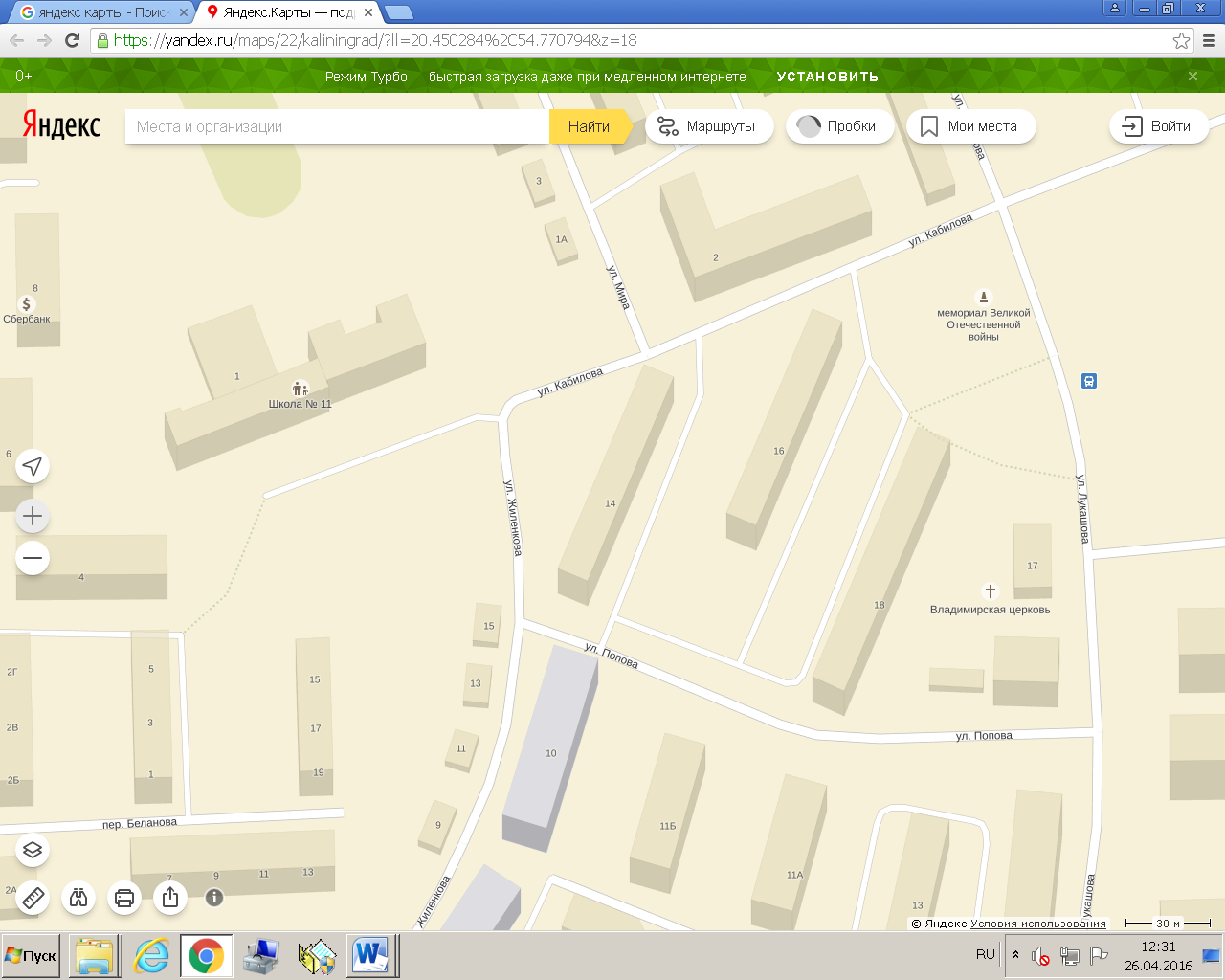 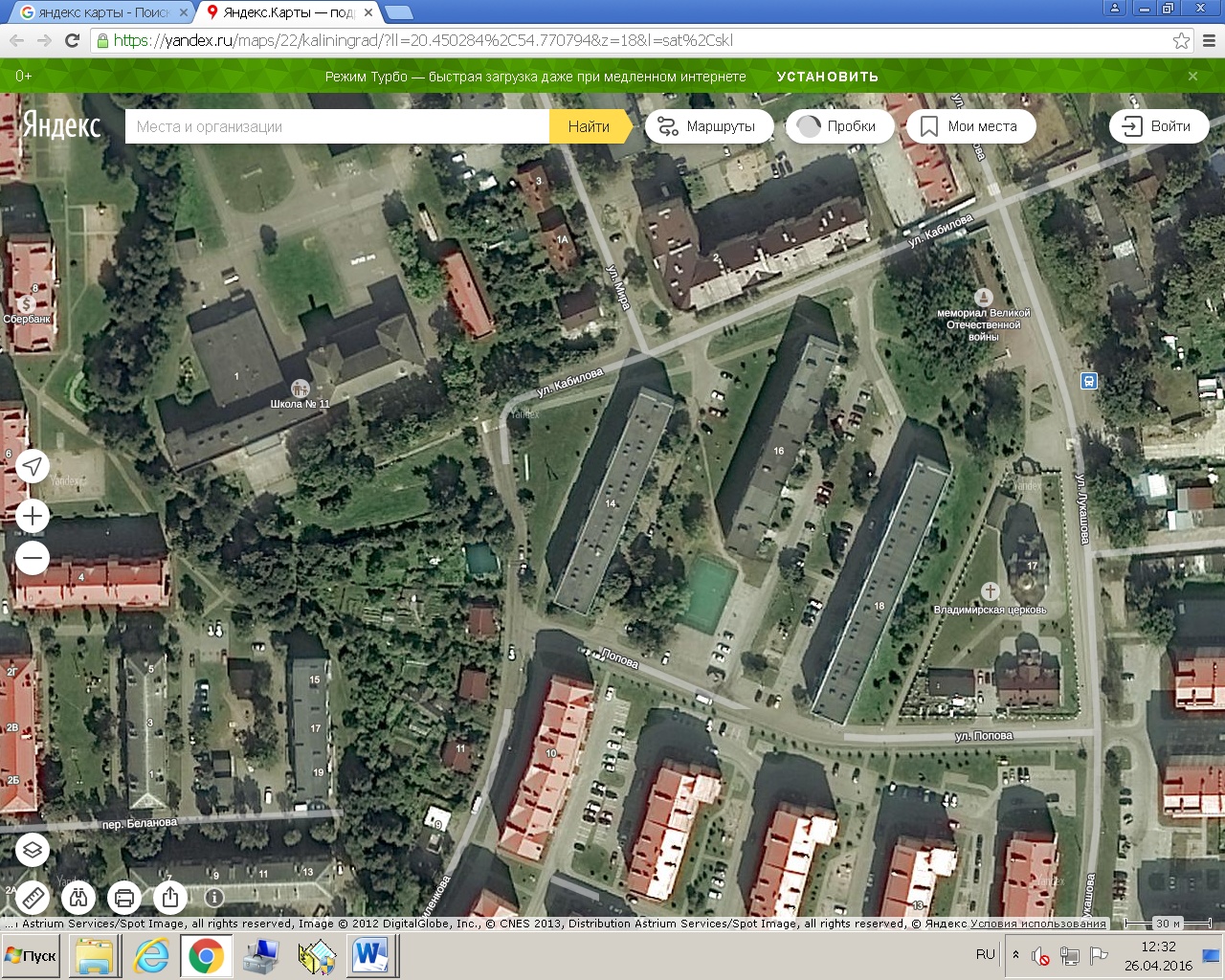 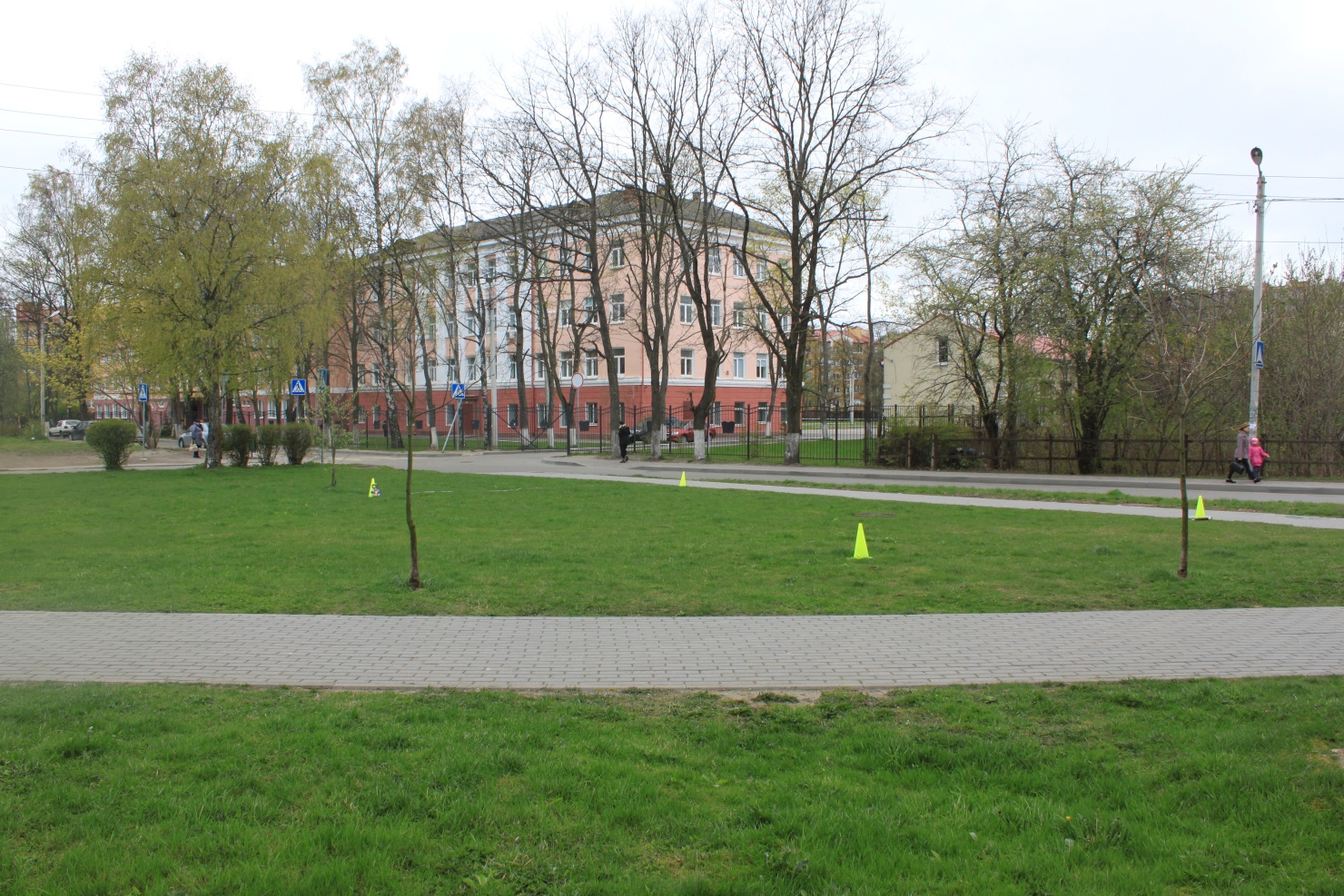 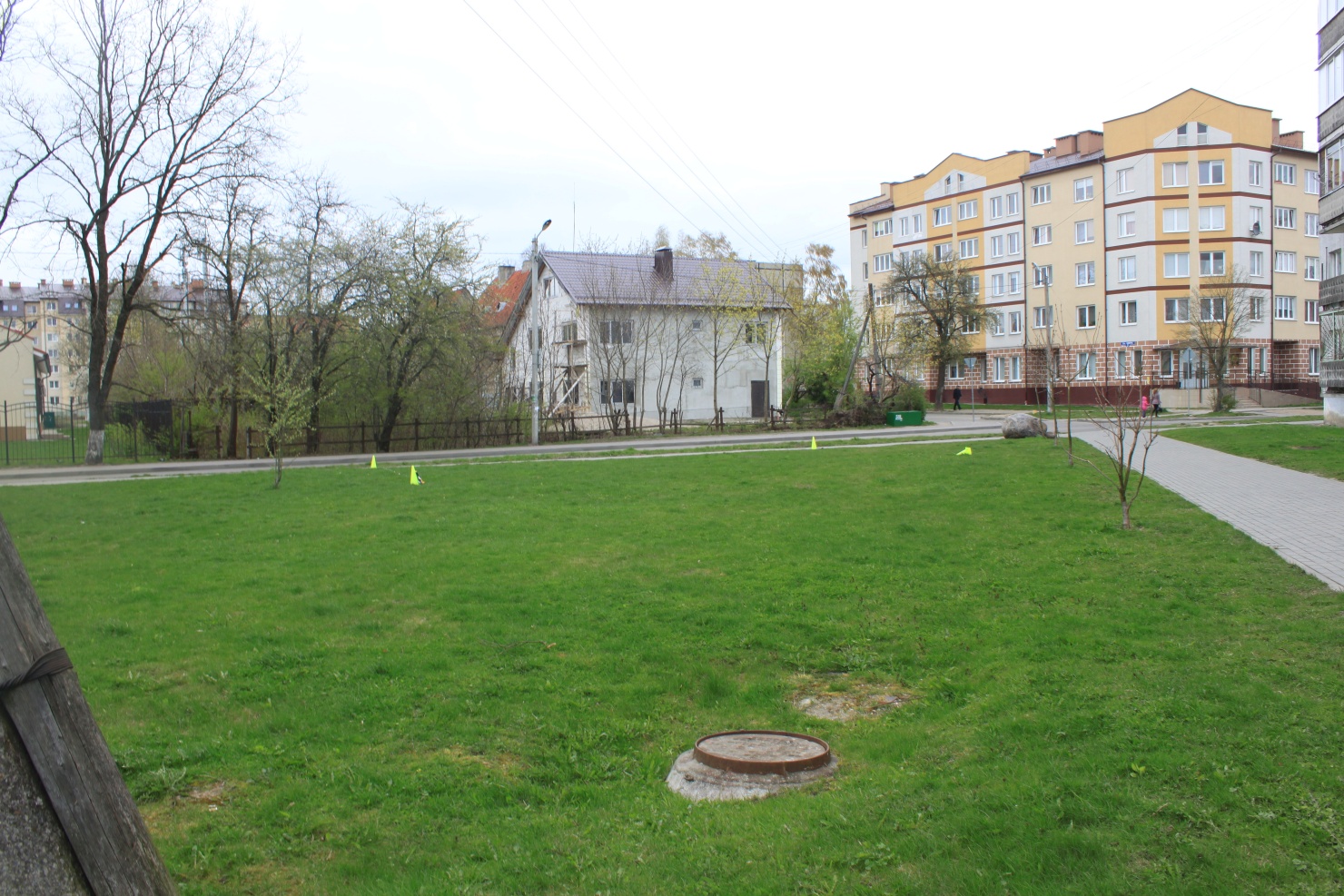 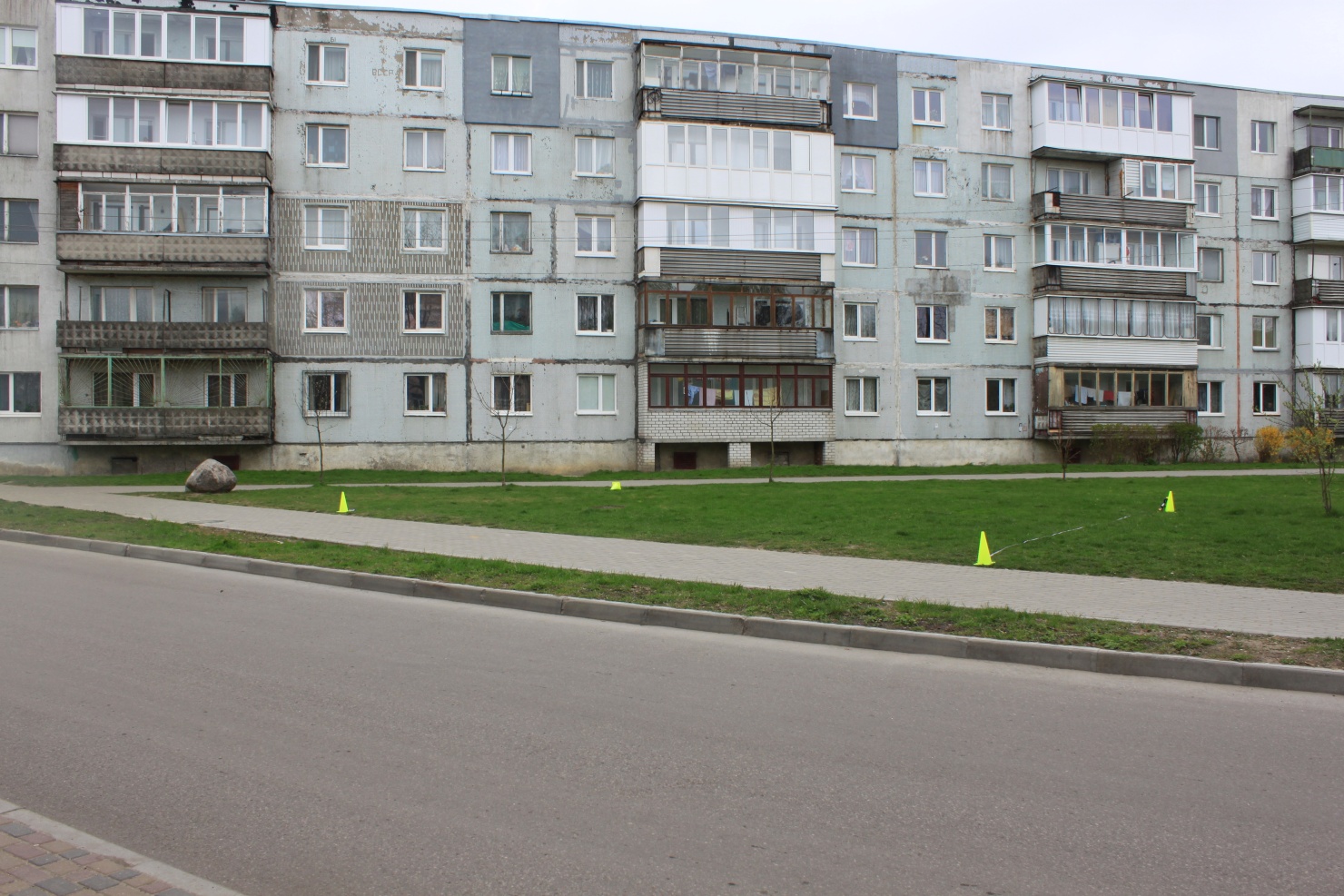 